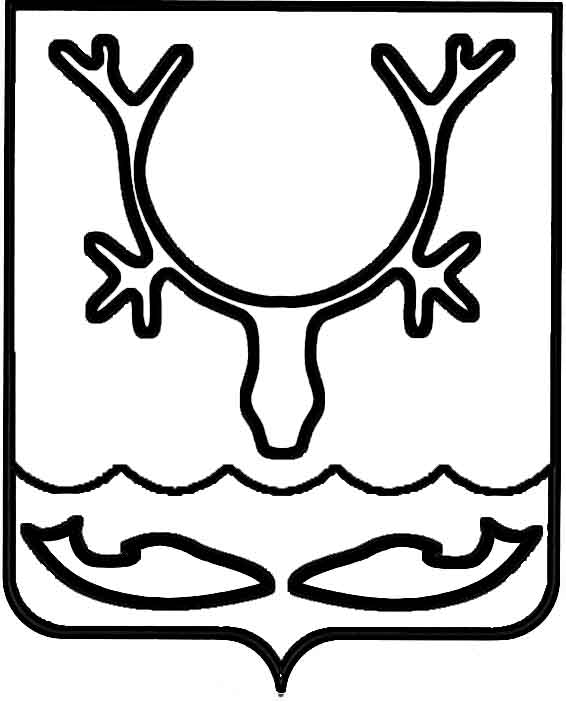 Администрация муниципального образования
"Городской округ "Город Нарьян-Мар"ПОСТАНОВЛЕНИЕО внесении изменений в административный регламент исполнения муниципальной функции "Муниципальный контроль соблюдения условий организации регулярных перевозок на территории муниципального образования"В связи со структурными изменениями Администрация муниципального образования "Городской округ "Город Нарьян-Мар"П О С Т А Н О В Л Я Е Т:1.	Внести в административный регламент исполнения муниципальной функции "Муниципальный контроль соблюдения условий организации регулярных перевозок на территории муниципального образования", утвержденный постановлением Администрации МО "Городской округ "Город Нарьян-Мар" 
от 29.07.2015 № 896, следующие изменения:1.1.	В пункте 1.2. слова "отдел муниципального контроля Администрации МО "Городской округ "Город Нарьян-Мар" заменить словами "отдел муниципального контроля управления жилищно-коммунального хозяйства Администрации муниципального образования "Городской округ "Город Нарьян-Мар".1.2.	Абзац второй пункта 1.3 признать утратившим силу.1.3.	Пункт 1.4. дополнить абзацем двенадцатым следующего содержания:"- Постановление Правительства РФ от 28.04.2015 № 415 "О Правилах формирования и ведения единого реестра проверок" ("Собрание законодательства РФ", 11.05.2015, № 19, ст. 2825).".1.4.	Пункт 1.7. дополнить абзацем двадцать третьим следующего содержания:"- осуществлять внесение достоверной информации о проверках в единый реестр проверок.".1.5.	Абзац третий пункта 2.1. изложить в следующей редакции:"Почтовый адрес: 166000, г. Нарьян-Мар, ул. им. В.И. Ленина, д. 12.".1.6.	В пункте 3.9. слова "на интернет-портале государственных 
и муниципальных услуг: www.gosuslugi.ru" заменить словами "на интернет-портале государственной автоматизированной информационной системы "Управление": http://gasu.gov.ru".1.7.	В пункте 4.2. слова "отдела муниципального контроля Администрации МО "Городской округ "Город Нарьян-Мар" заменить словами "отдела муниципального контроля управления жилищно-коммунального хозяйства Администрации муниципального образования "Городской округ "Город 
Нарьян-Мар".1.8.	Пункт 4.3. изложить в следующей редакции:"4.3. Периодичность осуществления текущего контроля устанавливается начальником управления жилищно-коммунального хозяйства Администрации муниципального образования "Городской округ "Город Нарьян-Мар".".1.9.	В абзаце первом пункта 5.1. слова "отдела муниципального контроля" заменить словами "отдела муниципального контроля управления жилищно-коммунального хозяйства".1.10.	В Приложении № 4 к административному регламенту слова "отделом муниципального контроля Администрации МО "Городской округ "Город 
Нарьян-Мар" заменить словами "отделом муниципального контроля управления жилищно-коммунального хозяйства Администрации муниципального образования "Городской округ "Город Нарьян-Мар".2.	Настоящее постановление вступает в силу после его официального опубликования.28.04.2020№314Глава города Нарьян-Мара О.О. Белак